FFB 60Opakowanie jednostkowe: 1 sztukaAsortyment: D
Numer artykułu: 0152.0022Producent: MAICO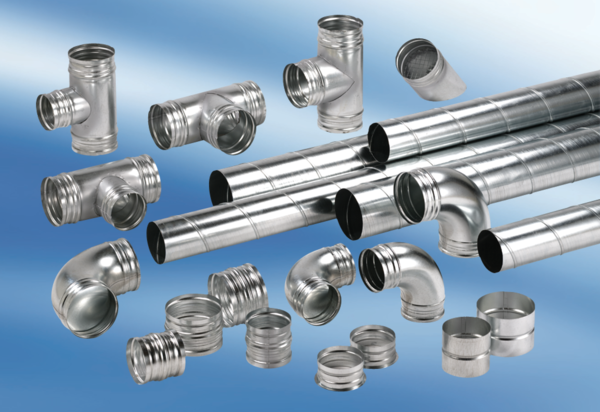 